Заявление	Прошу принять меня в члены РОО «Ассоциация стоматологов Смоленской области», с Уставом ознакомлен(а), цели и программу организации поддерживаюСпециальность по сертификату ____________________________________________Дата рождения(число,месяц,год)___________________________________________Город  проживания_______________________________________________________Эл. адрес_______________________________________________________________Моб. Телефон___________________________________________________________Адрес для доставки корреспонденции_______________________________________________________Место работы___________________________________________________________Должность______________________________________________________________ Адрес места работы_________________________________________________________________  Раб. телефон___________________________________________________________Образование____________________________________________________________ Наименование учебного заведения________________________________________________________________________________________________________________Награжден наградами СтАР_______________________________________________Ученая степень, ученое звание, квалификационная категория __________________________________________________________________________________________Я (Ф.И.О.), ______________________________подтверждаю свое согласие на обработку, хранение и использование РОО АССО моих персональных данных.Дата «___»_______20___г.                     Подпись______________/______________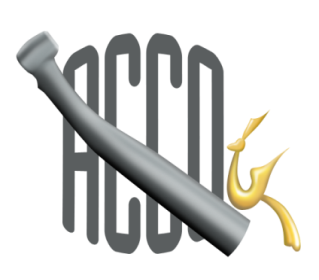 Ассоциация стоматологовСмоленской области (АССО)214000, г. Смоленск,пр-кт. Гагарина, 27ател. +7 (904) 365-83-68www.asso67.rue-mail:	 asso67@mail.ruот___________________________________________________________________________________________________________________________________________________